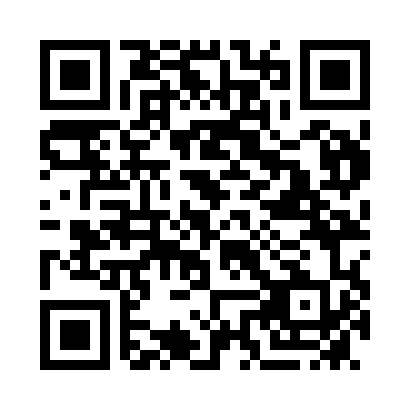 Prayer times for Angaston, AustraliaWed 1 May 2024 - Fri 31 May 2024High Latitude Method: NonePrayer Calculation Method: Muslim World LeagueAsar Calculation Method: ShafiPrayer times provided by https://www.salahtimes.comDateDayFajrSunriseDhuhrAsrMaghribIsha1Wed5:246:5012:113:105:326:522Thu5:256:5012:113:095:316:523Fri5:266:5112:113:085:306:514Sat5:266:5212:113:075:296:505Sun5:276:5312:113:065:286:496Mon5:276:5312:103:065:276:487Tue5:286:5412:103:055:266:478Wed5:296:5512:103:045:256:479Thu5:296:5612:103:045:246:4610Fri5:306:5712:103:035:246:4511Sat5:316:5712:103:025:236:4512Sun5:316:5812:103:025:226:4413Mon5:326:5912:103:015:216:4314Tue5:337:0012:103:005:216:4315Wed5:337:0012:103:005:206:4216Thu5:347:0112:102:595:196:4117Fri5:347:0212:102:595:186:4118Sat5:357:0312:102:585:186:4019Sun5:367:0312:102:585:176:4020Mon5:367:0412:102:575:176:3921Tue5:377:0512:102:575:166:3922Wed5:377:0512:112:565:156:3923Thu5:387:0612:112:565:156:3824Fri5:387:0712:112:555:146:3825Sat5:397:0712:112:555:146:3726Sun5:407:0812:112:555:146:3727Mon5:407:0912:112:545:136:3728Tue5:417:0912:112:545:136:3629Wed5:417:1012:112:545:126:3630Thu5:427:1112:112:535:126:3631Fri5:427:1112:122:535:126:36